Preus públics per al lloguer de les sales a l’Espai Jove Garcilaso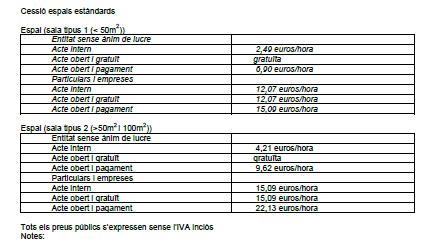 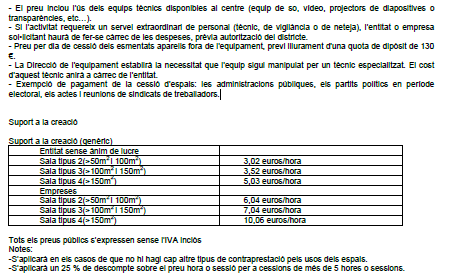 